Steps RecorderTo clearly demonstrate steps for troubleshooting, or simply demonstrating what processes were carried out before something went wrong, in a clear defined steps with screen captures.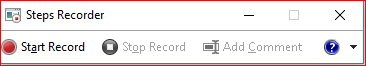 Steps RecorderTo clearly demonstrate steps for troubleshooting, or simply demonstrating what processes were carried out before something went wrong, in a clear defined steps with screen captures.Steps RecorderTo clearly demonstrate steps for troubleshooting, or simply demonstrating what processes were carried out before something went wrong, in a clear defined steps with screen captures.To record and save steps on your computerTo open Steps Recorder, select the Start button, and then select Windows Accessories > Steps Recorder (in Windows 10), or Accessories > Problem Steps Recorder (in Windows 7 or Windows 8.1).Select Start Record.Go through the steps to reproduce the problem you’re trying to diagnose. You can pause and resume the recording at any time.(Optional) As you record, select Add Comment, use your mouse to select the part of the screen that you want to comment on, type your comment, and then select OK.When you’re done, select Stop Record.Review the record of the steps you followed to make sure it shows what you want it to show. Select Save, name the .zip file, choose where to save it, and then select Save. Now you can attach and send this .zip file to the person helping you troubleshoot the problem on your PC. It can be viewed in any web browser.Sample recordings :How to navigate to REGIS production website.How to navigate to REGIS user reports.